UNIVERSITY OF ILLINOISUrbana-Champaign • Chicago • SpringfieldThe Board of Trustees352 Henry Administration Building, MC-350506 South Wright StreetUrbana, IL 61801		July 9, 2020NOTICE	On call of the Chair, a meeting of the Audit, Budget, Finance, and Facilities Committee of the Board of Trustees of the University of Illinois will be held on Monday, July 13, 2020, beginning at 3:00 p.m.  (A copy of the schedule/agenda is attached.)	Per Governor Pritzker’s Executive Order 2020-44, this committee will meet via teleconference, available at: http://www.uis.edu/technology/uislive.html.  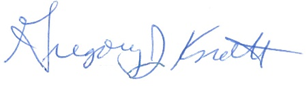 								Gregory J. Knott											Secretary of the Board of Trusteesc:   Members of the Board of Trustees       President Killeen       Mr. McKeever       University Officers       Members of the PressMeeting of the Audit, Budget, Finance, and Facilities Committeeof the Board of Trustees of the University of IllinoisVirtual Meeting RoomThe Audit, Budget, Finance, and Facilities Committee Meeting will be webcast live at the following address:http://www.uis.edu/technology/uislive.htmlPlease note that the starting times are estimates and the order of business may be adjusted as the meeting progresses.Monday, July 13, 20203:00 p.m.      Meeting of the Committee ConvenesRoll CallIdentification of Other Trustees and University Officers PresentOpening Remarks by the Chair of the CommitteeAction Item- Approval of Minutes of Meeting of May 20, 20203:05 p.m.	Presentations and Board Items  Capital and Real Estate Items (Dr. Avijit Ghosh, Vice President/Chief Financial Officer and Comptroller) Award Construction Contract for Welcome Atrium, University of Illinois Hospital, Chicago Amend Professional Services Consultant Contract for Ubben Basketball Complex Expansion, Division of Intercollegiate Athletics, Urbana Delegate Authority to Comptroller to Approve Lease of Space for Mile Square Health Center, Cicero, IllinoisPurchase Recommendations (Vice President Ghosh)Independent External Audit Services Plan (Vice President Ghosh)Two-Year Internal Audit Plan for Fiscal Years 2021-2022 (Ms. Julie Zemaitis, Executive Director of University Audits)3:55 p.m.	Old BusinessNew BusinessNext Meeting:  Monday, August 31, 2020, 3:00 p.m., Location TBA4:00 p.m.	Meeting of the Committee Adjourns When Business is CompleteDenotes a PresentationDenotes a Board Item